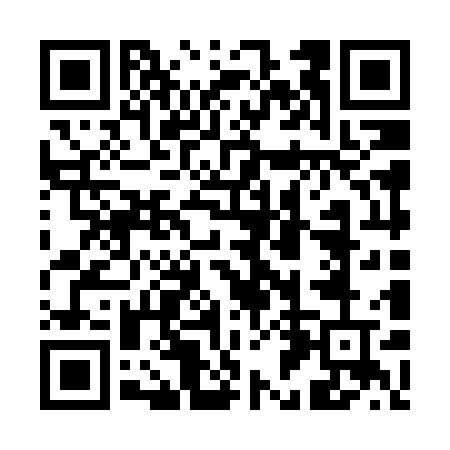 Ramadan times for Brumov, Czech RepublicMon 11 Mar 2024 - Wed 10 Apr 2024High Latitude Method: Angle Based RulePrayer Calculation Method: Muslim World LeagueAsar Calculation Method: HanafiPrayer times provided by https://www.salahtimes.comDateDayFajrSuhurSunriseDhuhrAsrIftarMaghribIsha11Mon4:294:296:1612:044:005:545:547:3412Tue4:274:276:1412:044:025:555:557:3613Wed4:244:246:1112:044:035:575:577:3714Thu4:224:226:0912:034:045:585:587:3915Fri4:204:206:0712:034:066:006:007:4116Sat4:184:186:0512:034:076:026:027:4317Sun4:154:156:0312:034:086:036:037:4418Mon4:134:136:0112:024:096:056:057:4619Tue4:104:105:5912:024:116:066:067:4820Wed4:084:085:5612:024:126:086:087:5021Thu4:064:065:5412:014:136:096:097:5122Fri4:034:035:5212:014:146:116:117:5323Sat4:014:015:5012:014:156:126:127:5524Sun3:583:585:4812:004:176:146:147:5725Mon3:563:565:4612:004:186:156:157:5926Tue3:533:535:4412:004:196:176:178:0127Wed3:513:515:4112:004:206:196:198:0228Thu3:483:485:3911:594:216:206:208:0429Fri3:463:465:3711:594:236:226:228:0630Sat3:433:435:3511:594:246:236:238:0831Sun4:414:416:3312:585:257:257:259:101Mon4:384:386:3112:585:267:267:269:122Tue4:364:366:2912:585:277:287:289:143Wed4:334:336:2612:575:287:297:299:164Thu4:304:306:2412:575:297:317:319:185Fri4:284:286:2212:575:307:327:329:206Sat4:254:256:2012:575:317:347:349:227Sun4:224:226:1812:565:327:357:359:248Mon4:204:206:1612:565:347:377:379:269Tue4:174:176:1412:565:357:397:399:2810Wed4:144:146:1212:555:367:407:409:30